Smernica č. 40/2023,ktorou sa mení smernica č. 25/2023
 o školských športových súťažiach Gestorský útvar: sekcia športu, kl. 766	                                          	     ev. č.: 2023/2169 – E1310Minister školstva, vedy, výskumu a športu podľa čl. 12 ods. 2 písm. f) druhého bodu Organizačného poriadku Ministerstva školstva, vedy, výskumu a športu Slovenskej republiky v súlade s § 14 ods. 6 písm. n) zákona č. 596/2003 Z. z. o štátnej správe v školstve a školskej samospráve a o zmene a doplnení niektorých zákonov v znení neskorších predpisov vydáva túto smernicu:Čl. 1Smernica č. 25/2023 o školských športových súťažiach sa mení a dopĺňa takto:1. V čl. 12 ods. 1 písm. e) sa číslo „7“ nahrádza číslom „6“.2. V čl. 14 ods. 3 sa číslo „10“ nahrádza číslom „1,25“.3. V čl. 14 ods. 9 sa slová „2. septembra“ nahrádzajú slovami „31. marca“ a slovo „školskom“ sa nahrádza slovom „kalendárnom“.4. V čl. 14 ods. 12 sa číslo „100“ nahrádza číslom „20“.5. Príloha č. 2 vrátane nadpisu znie:„Príloha č. 2 k smernici č. 25/2023Propozície kolaPropozície kola obsahujúa) identifikácia súťaže, ku ktorej sa propozície vzťahujú,b) úroveň kola (okresné, krajské, celoslovenské),c) údaje o organizátorovi v rozsahu IČO, názov, meno a priezvisko kontaktnej osoby, adresa elektronickej pošty a telefonický kontakt,d) adresa miesta konania kola,e) termín konania kola (od, do),f) informácie o stravovaní (miesto, čas),g) informácie o ubytovaní (typ, adresa),h) informácie o miestnej doprave (typ, vzdialenosti od ubytovania a miesta stravovania),i) informácie o športoviskách (typ, umiestnenie v objekte a podobne),j) informácie o športovom zázemí (počet a umiestnenie šatní a sociálnych zariadení),j) ďalšie dôležité informácie pre účastníkov,k) dátum, čas a miesto registrácie, porady účastníkov, otvorenia a vyhodnotenia,l) harmonogram súťažných zápasov/disciplín,m) osobitné upozornenia pre účastníkov (COVID-19 opatrenia a podobne).“.6. Príloha č. 3 vrátane nadpisu znie:„Príloha č. 3 k smernici č. 25/2023 Štatút súťaže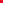 Štatút súťaže obsahujea) názov súťaže,b) kategóriu súťaže (A, B, C),c) typ súťaže (postupová, otvorená),d) šport a odvetvie (číselník športov a odvetví z IS športu),e) ročník štúdia športovca,f) dátum narodenia športovca,g) pohlavie súťažiacich (dievčatá, chlapci, zmiešané družstvo),h) maximálny počet družstiev z jednej školy,i) počet detí alebo žiakov v jednom družstve,j) počet sprevádzajúcich osôb,k) údaje o gestorovi v rozsahu IČO, názov, webové sídlo, meno a priezvisko kontaktnej osoby, adresa elektronickej pošty a telefonický kontakt,l) miesto konania celoslovenského kola,m) termín konania celoslovenského kola,n) termín prihlasovania do súťaže,o) najneskorší termín ukončenia krajských kôl,p) údaj, kto zabezpečuje rozhodcov (organizátor alebo garant) a požiadavky na ich kvalifikáciu,q) súťažné pravidlá (pravidlá príslušného športu s úpravami pre žiakov),r) súťažný systém (športovo-technická schéma súťaženia),s) spôsob postupu škôl a žiakov do vyššieho kola.“.7. V prílohe č. 4 sa na konci vypúšťajú slová „Príloha k výkazu výdavkov a príjmov kola: * zoznam dokladov preukazujúcich výdavky podľa tabuľky“.Čl. 2ÚčinnosťTáto smernica nadobúda účinnosť dňa 27. októbra 2023.